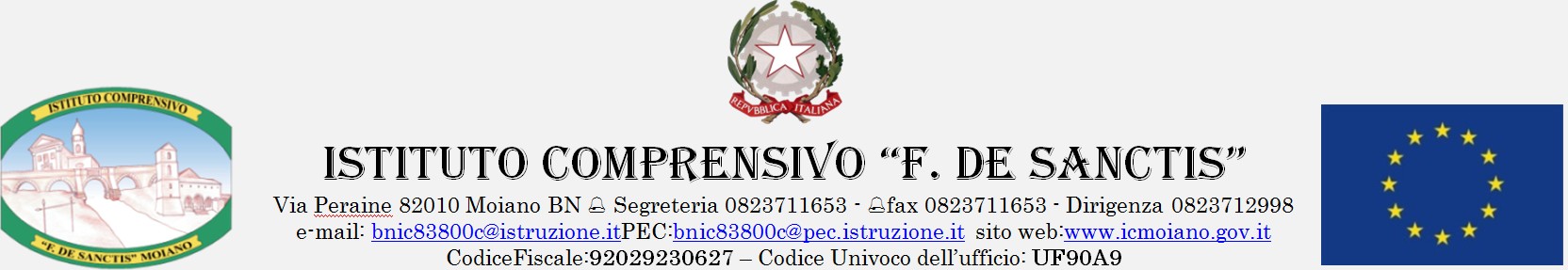 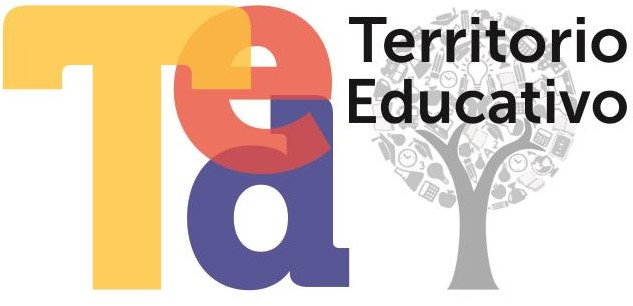 Il/La sottoscritto/a  	Codice fiscale 	nato/a a  	il 	prov. 	e residente in   	via 	Ca p 	tel/cell. 	E-mail: 	chiede di partecipare alla selezione per la funzione diT U T O Rprogetto codice 2016-ADR-00205 - TED - Territorio EducativoIl/La Sottoscritto/a, consapevole della responsabilità penale e della decadenza da eventuali benefici, dichiara (barrare):di aver preso visione del bando per la selezione in oggetto;di essere cittadino/a italiano/a;di essere cittadino/a di uno degli Stati dell’UE (specificare): 	;di godere dei diritti civili e politici;di non aver riportato condanne penali;di non essere destinatario/a di provvedimenti che riguardano l’applicazione di misure di prevenzione, di decisioni civili e di provvedimenti amministrativi iscritti nel casellario giudiziale di essere disponibile a svolgere, fin dall’assegnazione dell’incarico, senza riserva, i compiti e le funzioni previste dall’Avviso di selezione;di non avere carichi penali pendenti;di poter essere ammesso alla selezione in quanto Docente in servizio per l’A.S. 2021/22 presso codesto Istituto, plesso/ordine di scuola:Allega:Scheda di autovalutazione dei titoli e delle esperienze lavorative (all.2);Dettagliato curriculum vitae e professionale in formato europeo;Informativa sulla privacy (all.3);Copia documento di identità in corso di validità. 		, ………………………………… Luogo e dataFIRMA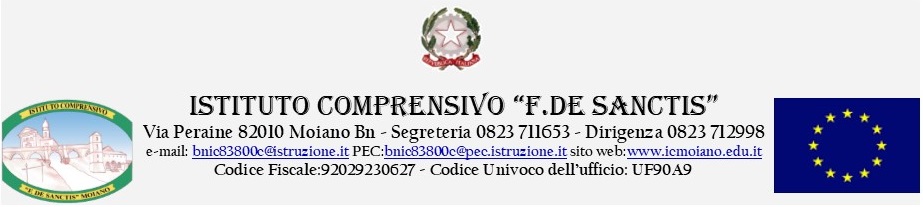 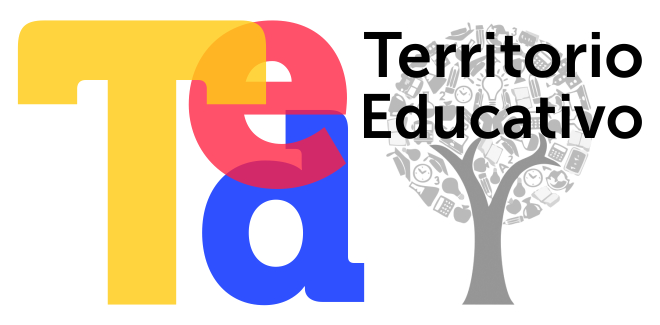  Allegato 2 - SCHEDA DI AUTOVALUTAZIONE    docente TUTOR       TED - Territorio Educativo.Il/la sottoscritto/a ______________________________________, considerati i criteri di selezione indicati nell’art. 6 del bando relativo al progetto 2016-ADR-00205 - TED - Territorio Educativo, dichiara, consapevole della responsabilità penale e della decadenza da eventuali benefici, quanto segue:_________________ , __________________________        Luogo e dataFIRMA_____________________________Si informa che l’ I.C “F. De Sanctis” di Moiano (BN), in qualità di Scuola assegnataria di Fondi relativi al progetto PON FSE Avviso pubblico Prot. N. 1953 del 21 febbraio 2017 il potenziamento delle competenze di base in chiave innovativa, a supporto dell’offerta formativa, raccoglie, registra, elabora, conserva e custodisce dati personali identificativi dei soggetti con i quali entra in relazione nell’ambito delle procedure previste nel presente Avviso.In applicazione del Decreto Lgs 101/2018 che modifica il 196/03 in accoglimento del Regolamento UE 679/16, i dati personali sono trattati in modo lecito, secondo correttezza e con adozione di idonee misure di protezione relativamente all’ambiente in cui vengono custoditi, al sistema adottato per elaborarli, ai soggetti incaricati del trattamento.Titolare del Trattamento dei dati è il Dirigente Scolastico prof.ssa Perrotta Rosaria, quale Rappresentante Legale dell’Istituto.I dati possono essere comunque trattati in relazione ad adempimenti relativi o connessi alla gestione dell’Istituzione scolastica.I dati in nessun caso vengono trasmessi a soggetti privati senza il preventivo consenso scritto dell’interessato/a.Al soggetto interessato sono riconosciuti il diritto di accesso ai dati personali e gli altri diritti definiti dall’art 13-14-15 del Regolamento UE N. 679/16.Il/La sottoscritto/a , ricevuta l’informativa di cui all’art. 13 del Regolamento UE N. 679/16, esprime il proprio consenso affinché i dati personali forniti con la presente richiesta possano essere trattati nel rispetto del D. Lgs per gli adempimenti connessi alla presente procedura.Luogo e data ………………………………… FIRMA1° MACROCRITERIO: TITOLI DI STUDIO1° MACROCRITERIO: TITOLI DI STUDIOPUNTIPUNTIPUNTIPunteggio assegnato dal candidatoPunteggio assegnato dal candidatoPunteggio assegnato al titolo di studio:Diploma …………………………………………………………………….….. 2 puntiLaurea (voto  <  105) …………………………………………………………. 4 puntiLaurea (>106  < 110) …………………….………………………………………. 6 puntiLaurea con voto 110 e lode …….…………………………………………………. 8 puntiDottorato di ricerca pertinente all’insegnamento ………………………… 10 puntiPunteggio assegnato al titolo di studio:Diploma …………………………………………………………………….….. 2 puntiLaurea (voto  <  105) …………………………………………………………. 4 puntiLaurea (>106  < 110) …………………….………………………………………. 6 puntiLaurea con voto 110 e lode …….…………………………………………………. 8 puntiDottorato di ricerca pertinente all’insegnamento ………………………… 10 puntiMax punti 10Max punti 10Max punti 10Corso di perfezionamento/Master (60 CFU) annuale inerente la disciplina delprofilo per cui si candida.                                                                  2 punti cad.Corso di perfezionamento/Master (60 CFU) annuale inerente la disciplina delprofilo per cui si candida.                                                                  2 punti cad.Max 4 puntiMax 4 puntiMax 4 puntiEsperienza come docenza universitaria nel settore di pertinenzaEsperienza come docenza universitaria nel settore di pertinenza2 punti2 punti2 puntiCorso di perfezionamento/Master (120 CFU) biennale inerente la disciplina del profilo per cui si candida                                                            4 punti cad., (max 1)Corso di perfezionamento/Master (120 CFU) biennale inerente la disciplina del profilo per cui si candida                                                            4 punti cad., (max 1)4 punti 4 punti 4 punti 2° Macrocriterio: Titoli Culturali Specifici2° Macrocriterio: Titoli Culturali SpecificiPartecipazione a corsi di formazione, in qualità di discente, attinenti la disciplina/argomenti richiesti.                                       (2 punti per ciascun corso)Partecipazione a corsi di formazione, in qualità di discente, attinenti la disciplina/argomenti richiesti.                                       (2 punti per ciascun corso)Max punti 10Max punti 10Max punti 10Certificazioni Informatiche                                           (2 punti per Certificazione)Certificazioni Informatiche                                           (2 punti per Certificazione)Max punti 4Max punti 4Max punti 4Incarico funzione strumentale / collaborazione DirigenzaIncarico funzione strumentale / collaborazione Dirigenzapunti 2punti 2punti 2Incarico di Animatore DigitaleIncarico di Animatore Digitalepunti 2punti 2punti 2Incarico come componente del Team per l’innovazioneIncarico come componente del Team per l’innovazionepunti 2punti 2punti 23° Macrocriterio: Titoli di servizio o Lavoro3° Macrocriterio: Titoli di servizio o Lavoro3° Macrocriterio: Titoli di servizio o LavoroEsperienza lavorativa come Tutor in percorsi FSE / FAS / POR                                   (2 punti per anno)Max 20 puntiMax 20 puntiMax 20 puntiEsperienza lavorativa come Esperto in percorsi FSE / FAS / POR                               (1 punto per anno)Max 10 puntiMax 10 puntiMax 10 puntiEsperienza come Tutor in progetti formativi di Ambito e/o Indire e/o USP/USR                                                                                       2 punti per ogni anno di attivitàMax 20 puntiMax 20 puntiMax 20 puntiEsperienze di progettazione / gestione / coordinamento / Valutatore / Facilitatore  in percorsi FSE / FAS / POR                                                              2 punti per ogni attivitàMax 10 puntiMax 10 puntiMax 10 puntiTOTALE PUNTEGGIOTOTALE PUNTEGGIOTOTALE PUNTEGGIOTOTALE PUNTEGGIO